2021年10月吉日会 員 各 位公益社団法人　日本技術士会四国本部本部長 古野 隆久高知県支部長 河野 一郎令和元・２年度技術士第二次試験合格者祝賀会（高知会場）及び第73回　ＣＰＤセミナー・公開講座・防災セミナーのご案内拝啓 　時下益々ご健勝にてご活躍のこととお慶び申し上げます。日頃、当会の運営につきまして、ご理解ご協力を賜り暑く御礼申し上げます。さて、第73回CPDセミナーは、有川崇様によります“近自然の川づくり”に加え、『公開講座』では、梶原英正様によります“高知で初めて(？)ワインの挑戦”（仮題）と題しました講演を予定しております。さらに、『防災セミナー』として、山崎水紀様によります“２３災害の被災地支援で学んだ現場力”も予定しております。また、令和元・２年度技術士第二次試験合格者祝賀会も合わせて開催いたします。ご多用の折とは存じますが、多数ご参加下さいますようご案内申し上げます。お手数ですが、出欠につきまして別紙の申込書にて、11月5 日（金曜日）までにお知らせ願います。四国本部では、技術士第二次試験合格者祝賀会を高知の他、愛媛・徳島・香川の各会場でも開催する予定です。CPDセミナー・公開講座及び防災セミナーのテーマ・内容と合わせて、今後、順次ご案内させていただきます。なお、新型コロナウィルスの感染状況により、本会の一部または全部を中止する場合がございます。ホームページ等でご確認のうえご来場いただきますようお願い申し上げます。　　　　　　　　　　　　　　　　　　　　　　　　　　　　　　　　　　　　　　　　　敬　具記１．日　　時　 2021年11月19日（金）13:00 ～ 19:00 （受付 12：30～　）２．場　　所　 高知会館　（高知市本町5-6-42）TEL 088-823-7123３　第73回　ＣＰＤセミナー・公開講座・防災セミナー　　　　　13:00～17:20開会挨拶          　　 　　　　　　　　　　　　　　 　13:00～13:10日本技術士会四国本部の紹介　　　　　　　　　　　　  　13:10～13:25青年技術士交流会の紹介 　　                     　　　13:25～13:50（休憩 13:50～14:00） 防災セミナー 14:00 ～ 15:00（60分）　　　演　　題：“２３災害の被災地支援で学んだ現場力”　　　講　　師：　山崎 水紀夫（さんすい防災研究所 代表）（休憩 15:00～15:10） 公開講座 15:10 ～ 16:10（60分）　　　演　　題：“高知で初めて(？)ワインの挑戦”（仮題）　　　講　　師：　梶原 英正氏（井上ワイナリー(株)）（休憩16:10～16:20） ＣＰＤセミナー16:20～17:20（60分）演　　題：“近自然の川づくり”講　　師：　有川 崇　氏（近自然河川研究所 代表）（休憩17:20～17:30）７．祝賀会17:30 ～ 19:00８．参加費〈セミナー・公開講座〉　　　　　　　　新合格者・学生・一般市民（無料），四国本部会員 1,000円四国本部以外の技術士・技術士補の方及び前記以外でCPD行事参加票を必要とする方 2,000円〈合格者祝賀会〉          新合格者2,000円、既技術士5,000円　　※当日徴収させていただきます。９．開催機関等主催：公益社団法人 日本技術士会四国本部共催：高知県支部後援：一般社団法人　建設コンサルタンツ協会四国支部※申込締め切り：11月5 日（金曜日）　申し込み受付の返信は致しませんので、特にご連絡がなければ、そのまま会場にお越し下さい。<問い合わせ先> 公益社団法人 日本技術士会四国本部 事務局〒760-0067 香川県高松市松福町２丁目15-24 香川県土木建設会館　３階ＴＥＬ 087-887-5557　　ＦＡＸ 087-887-5558Ｅ－mail: ipej-shikoku@me.pikara.ne.jp以　上FAX:087-887-5558公益社団法人　日本技術士会四国本部 宛て第73回ＣＰＤセミナー・公開講座・防災セミナー（2021年11月19日開催）（Ⅰ.ＣＰＤセミナー） 　 　 CPD(IPD)=1.0h　 　  出席　・　欠席（Ⅱ.公開講座）　　　　　　 CPD(IPD)=1.0h　　   出席　・　欠席（Ⅲ.防災セミナー）　　　　 CPD(IPD)=1.0h　　   出席　・　欠席（Ⅳ.技術士第二次試験合格者祝賀会） 　　　　　　出席　・　欠席（どちらかに○をお付け下さい）注）申込みは郵送やＥメールでも結構です。郵送先：〒760-0067　高松市松福町２丁目15-24　香川県土木建設会館３階公益社団法人 日本技術士会四国本部 事務局　TEL087-887-5557E-mail：ipej-shikoku@me.pikara.ne.jp会場位置図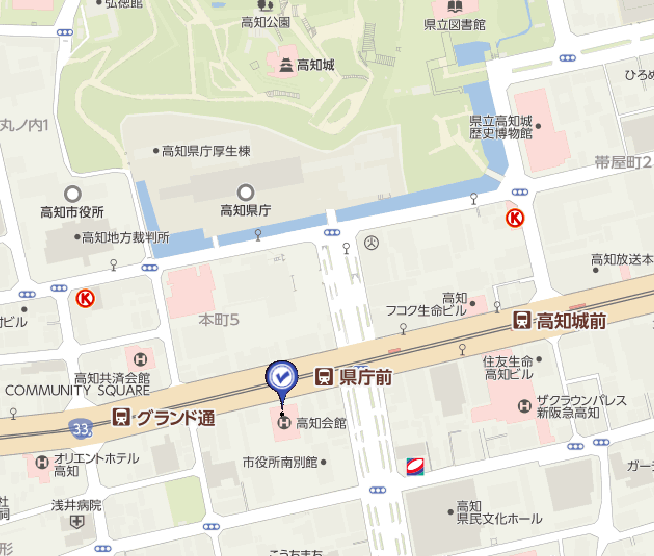 氏　名区　分（該当区分に○をお願いします）学生・一般市民・新合格者（元年・2年）技術士・技術士補（四国本部会員）　技術士・技術士補（四国本部会員以外）上記以外のCPD行事参加票を必要とする方部　門会社名連絡先TEL　　FAX　　E-mail　